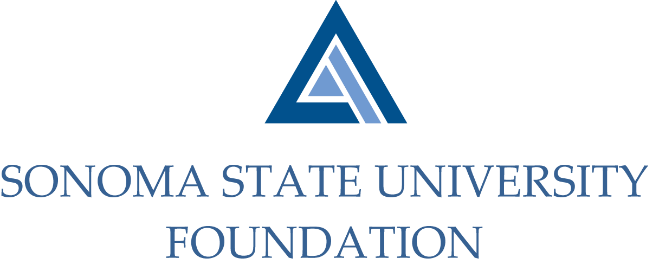 Board of Directors Meeting 									Friday June 5, 2020									 12:30 – 2:30 pmVideo/Teleconference Meeting (for dial-in instructions please email kyle.bishop-gabriel@sonoma.edu)ANNUAL MEETING AGENDA12:30 pm – Call to Order Approval/Confirmation of Board of Directors and Committee membership appointments for FY 2020/2021 Membership List Vote - New Board & Committee MembersAnnual Review of Board Members Statement of Understanding Adjournment to Regular MeetingQUARTERLY BOARD MEETING AGENDACall to OrderPublic Comment PeriodPursuant to California Education Code 89920-28, this time is for any member of the public to address the Board on any item affecting higher education. Each speaker will be allowed no more than three (3) minutes to address the Board, total max of 10 mins.Consent Agenda March 13, 2020 Board Minutes Quarterly Financial Statement Graystone Quarterly Performance Report University President’s Report University UpdateSpecial PresentationCommittee ReportsAudit Committee Report Governance Committee ReportInvestment Committee ReportExecutive Committee ReportAction ItemsRevised Foundation Strategic Plan 2025Revised Bylaws 2020/21 SSUF Operating BudgetFall 2020 pooled endowment distributionFoundation Townhomes Proposal University Advancement ReportQuarterly Philanthropic Summary ReportStudent Update Alumni Association Update New Business / Announcements / AdjournmentNext Meeting Date: 	September 18, 2020 12:30 – 2:30 pm